                                   «УТВЕРЖДАЮ»                                                                                                       Заведующий  ДОУ с.Црау                     __________З.Х.Даурова                        Приказ №____от _______20___г.                                                      Положение       Об  организации   работы     по охране труда    Филиала  муниципального бюджетного дошкольного        образовательного учреждения Детский сад №7в с.Црау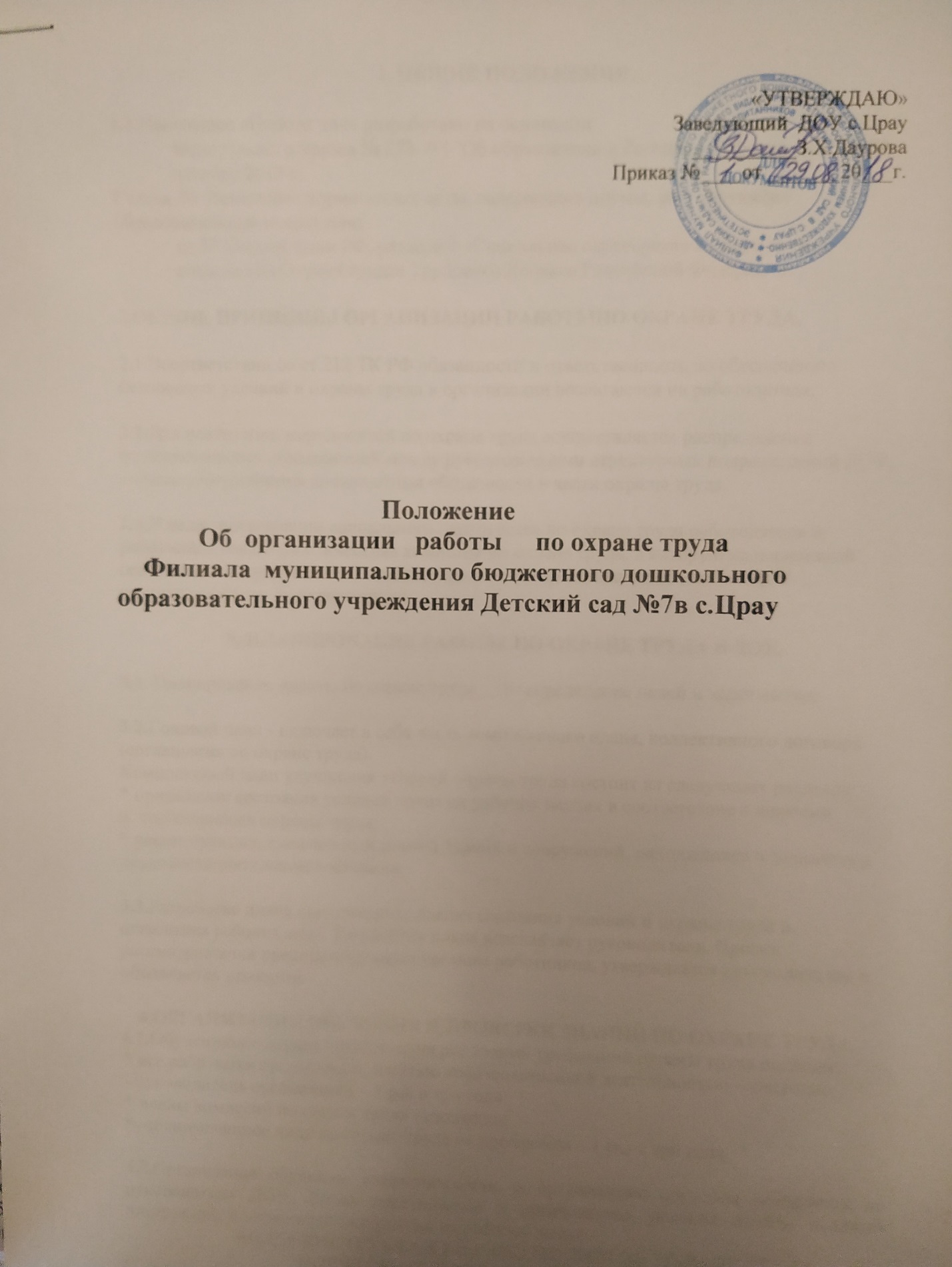 1. ОБЩИЕ ПОЛОЖЕНИЯ.1.1.Настоящее «Положение» разработано на основании¨     Федерального закона № 273-ФЗ "Об образовании в Российской Федерации" от 29 декабря 2012 г.Статья 30. Локальные нормативные акты, содержащие нормы, регулирующие образовательные отношения;¨     ст.37 Конституции РФ, раздела 2 «Социальное партнерство в сфере труда»;¨     раздела 10 «Охрана труда» Трудового Кодекса Российской Федерации.2.ОБЩИЕ ПРИНЦИПЫ ОРГАНИЗАЦИИ РАБОТЫПО ОХРАНЕ ТРУДА.2.1.Всоответствии со ст.212 ТК РФ обязанности и ответственность по обеспечению безопасных условий и охраны труда в организации возлагаются на работодателя.2.2.Для реализации мероприятий по охране труда осуществляется распределение функциональных обязанностей между руководителями структурных подразделений ДОУ, а также утверждаются должностные обязанности в части охраны труда.2.3.В целях организации социального партнерства по охране труда работодателя и работников создается совместная комиссия по охране труда, в которую на паритетной основе входят представители администрации , профессионального союза  ДОУ и  ответственного по охране труда.3. ПЛАНИРОВАНИЕ РАБОТЫ ПО ОХРАНЕ ТРУДА В ДОУ.3.1. Планирование работы по охране труда - это определение целей и задач на год.3.2.Годовой план - включает в себя часть комплексного плана, коллективного договора (соглашения по охране труда).Комплексный план улучшения условий охраны труда состоит из следующих разделов:* приведение состояния условий труда на рабочих местах в соответствие с нормами и  требованиями охраны труда;* реконструкция, капитальный ремонт зданий и сооружений, находящихся в технически неудовлетворительном состоянии.3.3.Разработке плана предшествует анализ состояния условий и охраны труда и аттестация рабочих мест. Разработку плана возглавляет руководитель. Проект рассматривается представительным органом работников, утверждается руководителем и объявляется приказом.4.ОРГАНИЗАЦИЯ ОБУЧЕНИЯ И ПРОВЕРКИ ЗНАНИЙ ПО ОХРАНЕ ТРУДА.4.1.Обучению по охране труда и проверке знаний требований охраны труда подлежат:* все работники организации, занятые производственной деятельностью – ежегодно;- руководитель организации – 1 раз в три года;* члены комиссии по охране труда - ежегодно;*уполномоченное лицо по охране труда от профсоюза – 1 раз в три года.4.2.Организация обучения: ответственность за организацию обучения возлагается на руководителя ДОУ. Вновь поступившие в организацию, должны пройти вводный инструктаж, и первичный инструктаж на рабочем месте.ВИДЫ ИНСТРУКТАЖЕЙ РАБОТНИКОВ ПО ОХРАНЕ ТРУДА.ПОРЯДОК ИХ ПРОВЕДЕНИЯ И ОФОРМЛЕНИЯ.Все виды инструктажей следует считать элементами учебы. При инструктаже особое внимание надо уделять работникам со стажем до 1 года.По характеру и времени проведения инструктажи подразделяют на:1. вводный;2.первичный на рабочем месте;3.повторный – 1 раз в полугодии;4.внеплановый;5.целевой.Вводный инструктаж и первичный на рабочем месте проводятся по утвержденным программам.5. ПОДГОТОВКА И ОФОРМЛЕНИЕ НОРМАТИВНЫХПРАВОВЫХ АКТОВ ПО ОХРАНЕ ТРУДА.5.1.При разработке нормативных правовых актов по охране труда следует руководствоваться Постановлением Минтруда России от 17.12.02г. № 80 «Об утверждении методических рекомендаций по разработке государственных нормативных требований охраны».5.2.В соответствии с постановлением Правительства Российской Федерации от 23 мая 2000г. № 399 «Об нормативных правовых актах, содержащих государственные нормативные требования охраны труда» система нормативных правовых актов, содержащих государственные нормативные требования охраны труда, состоит из:типовых инструкций по охране труда;санитарных норм и правил;правил и инструкций по безопасным методам работы;правил устройства и безопасной эксплуатации оборудования;гигиенических нормативов;государственных стандартов безопасности труда.5.3.Нормативные документы разрабатываются, согласовываются с профсоюзным комитетом, утверждаются и вводятся в действие приказом руководителя  ДОУ.6. РАЗРАБОТКА И УТВЕРЖДЕНИЕ ТИПОВЫХИНСТРУКЦИЙ ПО ОХРАНЕ ТРУДА.6.1.В типовую инструкцию по охране труда включаются разделы:1. Общие требования безопасности.2.Требования безопасности перед началом работы.3.Требования безопасности во время работы.4.Требования безопасности в аварийных ситуациях.5.Требования безопасности по окончании работы.6.2.Инструкции по охране труда для работников разрабатываются как для отдельных профессий, так и на отдельные виды работ.6.3.Инструкция по охране труда для работников должна содержать те же разделы, что и типовая инструкция.6.4.Инструкции должны пересматриваться не реже одного раза в 5 лет.6.5.Руководитель организации осуществляет контроль за своевременной разработкой, проверкой, пересмотром и утверждением инструкций по охране труда для работников, оказывает методическую помощь разработчикам.6.6.У руководителя структурного подразделения организации должен храниться комплект действующих в подразделении инструкций.6.7.Инструкции по охране труда для работников выдаются им на руки (под роспись в журнале выдачи инструкций), и изучаются при первичном инструктаже, вывешены на рабочих местах.7. ОРГАНИЗАЦИЯ ПРЕДВАРИТЕЛЬНЫХ И ПЕРИОДИЧЕСКИХМЕДИЦИНСКИХ ОСМОТРОВ.7.1.Вновь поступающие на работу в  ДОУ должны пройти обязательное предварительное медицинское обследование с получением личной санитарной книжки за счет работодателя.7.2.Периодические медицинские осмотры проводятся в целях предупреждения заболеваний, несчастных случаев и обеспечением безопасности труда. Периодичность медицинских осмотров - 2 раза в год за счет работодателя.8.ПРОПАГАНДА ОХРАНЫ ТРУДА.8.1.Методы пропаганды и обмена опытом могут быть различны, но цель одна - ознакомление работников с безопасными методами труда, правилами и инструкциями.8.2.Для пропаганды охраны труда в МБДОУ проводятся «Дни охраны труда» (ежемесячно), инструктажи, обучение, наглядная агитация (уголок по охране труда).9. ПРОИЗВОДСТВЕННЫЙ ТРАВМАТИЗМ И ЕГО ПРОФИЛАКТИКА.Основные документы:1.Федеральный закон от 30.12.2001 г. № 197-ФЗ «Трудовой кодекс РоссийскойФедерации».2.ГОСТ 12.0.002-80 (с изменением № 1 от 28 ноября 1990 г.) ССБТ. Термины и определения.3.Постановление Минтруда России от 24.10.2002 г. № 73 «Об утверждении форм документов, необходимых для расследования и учета несчастных случаев на производстве, и положения об особенностях расследования несчастных случаев на производстве в отдельных отраслях и организациях».4.Приказ Минздрава России от 17.08.99 г. № 322 «Об утверждении схемы определения тяжести несчастных случаев на производстве».5.Федеральный закон от 24.07.1998 г. № 125-ФЗ «Об обязательном социальном страховании от несчастных случаев на производстве и профессиональных заболеваний».9. РАССЛЕДОВАНИЕ И УЧЕТ НЕСЧАСТНЫХ СЛУЧАЕВ НА ПРОИЗВОДСТВЕ.9.1. ЦЕЛИ И ОСНОВНЫЕ ЗАДАЧИ РАССЛЕДОВАНИЯ НЕСЧАСТНЫХ СЛУЧАЕВ.Основные цели:* установление причин несчастного случая и определение мер по экстренному устранению причин травм;*установление должностных и иных лиц, виновных в нарушениях, которые привели к несчастному случаю;*какие требования норм, правил были нарушены;* привлечение к ответственности виновных лиц на основании законодательства и иных нормативных правовых актов.9.2.Обстоятельства, причины и последствия каждого несчастного случая, должны быть достоверно установлены для объективной оценки всех сторон происшедшего несчастного случая.9.3.Расследование и соответствующие выводы регистрируются в акте по форме Н-1.9.1. ОСНОВНОЕ СОДЕРЖАНИЕ ПОЛОЖЕНИЯ О РАССЛЕДОВАНИИ И УЧЕТЕ НЕСЧАСТНЫХ СЛУЧАЕВ В ОРГАНИЗАЦИЯХ.Основные положения о расследовании несчастных случаев изложены в Трудовом кодексе Российской Федерации (статьи 227 - 231),и в Федеральном законе № 90 от 30.06.2006г., а особенности расследования в приложении 2 к Постановлению Минтруда России от 24.10.2002 г. № 73, в которых устанавливаются единый порядок расследования и учета несчастных случаев.В соответствии с этим нормативными правовыми актами расследованию и учету подлежат несчастные случаи, происшедшие при выполнении работником своих трудовых обязанностей (работ) на территории организации или вне ее, а также во время следования к месту работы или с работы на транспорте, предоставленном организацией.Расследованию подлежат практически все несчастные случаи при получении травмы, острого отравления, происшедшие в результате взрывов, аварий, дорожно-транспортных происшествий и т.п., повлекшие за собой временную или стойкую потерю трудоспособности либо смерть пострадавшего.9.1.3. СОЗДАНИЕ КОМИССИИ ПО РАССЛЕДОВАНИЮ НЕСЧАСТНОГО СЛУЧАЯ.Работодатель обязан обеспечить своевременное расследование несчастного случая на производстве и его учет.Для расследования несчастного случая на производстве в организации работодатель незамедлительно создает комиссию в составе не менее 3 человек, если произошел легкий по тяжести несчастный случай. В этом случае в состав комиссии включаются представители работодателя, профсоюзного органа и уполномоченного по охране труда. Комиссию возглавляет работодатель или уполномоченное им лицо. Состав комиссии утверждается приказом работодателя. Руководитель, непосредственно отвечающий за безопасность труда на участке, где произошел несчастный случай, в состав комиссии не включается.10. ОБЕСПЕЧЕНИЕ ПОЖАРНОЙ БЕЗОПАСНОСТИ В  ДОУ.Обязанности руководителя10.1.Ответственность за пожарную безопасность учреждения возлагается на руководителя  ДОУ.10.2.Руководитель назначает должностное лицо, ответственное за пожарную безопасность в  ДОУ.В обязанности руководителя входит:* организация пожарной охраны объекта;*организация обучения рабочих правилам пожарной безопасности;*разработка планов внедрения пожаротушения и мероприятий по повышению уровня пожарной безопасности;* разработка инструкций о соблюдении противопожарного режима и о действиях людей при возникшем пожаре и др.* применение средств наглядной агитации по обеспечению пожарной безопасности и т.п.11. ПРЕДУПРЕЖДЕНИЕ И ЛИКВИДАЦИЯ ЧС В  ДОУ.Обязанности руководителя11.1.Ответственность за предупреждение и ликвидацию ЧС на рабочем месте в организации возлагается на руководителя  ДОУ.11.2.В обязанности руководителя входит:* организация обучения рабочих по предупреждению и ликвидации ЧС на рабочих местах;* разработка планов предупреждения и ликвидации ЧС на рабочих местах;* разработка инструкций по предупреждению и ликвидации ЧС на рабочих местах и о действиях людей при возникновении ЧС:* при угрозе возникновения террористического акта;*при обнаружении взрывного устройства;* при срабатывании взрывного устройства;*при захвате детей и персонала в заложники;*при землетрясении.- применение средств наглядной агитации по предупреждению и ликвидации ЧС.12. ОБЯЗАННОСТИ АДМИНИСТРАТИВНЫХ И ПЕДАГОГИЧЕСКИХ РАБОТНИКОВ ПО ОХРАНЕ ТРУДА В  ДОУ.12.1 Руководитель образовательного учреждения:- организует работу по созданию и обеспечению условий проведения образовательного процесса в соответствии с действующим законодательством о труде, межотраслевыми и ведомственными нормативными документами и иными локальными актами по охране труда и Уставом образовательного учреждения;- обеспечивает безопасную эксплуатацию инженерно- технических коммуникаций, оборудования и принимает меры по приведению их в соответствие с действующими стандартами, правилами и нормами по охране труда. Своевременно организует осмотры и ремонт зданий образовательного учреждения;- назначает приказом ответственных лиц за соблюдение требований охраны труда в группах, музыкальном и спортзале, а также во всех подсобных помещениях; утверждает должностные обязанности по обеспечению безопасности жизнедеятельности для педагогического коллектива и инструкции по охране для работающих и служащих образовательного учреждения;- принимает меры по внедрению предложений членов коллектива, направленных на дальнейшее улучшение и оздоровление условий проведения образовательного процесса;- выносит на обсуждение педагогического совета, производственного совещания или собрания трудового коллектива вопросы организации по охране труда;- отчитывается на собраниях трудового коллектива о состоянии охраны труда, выполнении мероприятий по оздоровлению работающих, улучшению условий образовательного процесса, а также принимаемых мерах по устранению выявленных недостатков:- организует обеспечение работников  ДОУ спецодеждой, спецобувью и другими средствами индивидуальной защиты в соответствии с действующими Типовыми нормами и инструкциями, а также воспитанников при проведении общественно полезного и производительного труда, экспериментальной деятельности и т.д.;- осуществляет поощрение работников  ДОУ за активную работу по созданию и обеспечению здоровых и безопасных условий при проведении образовательного процесса, а также привлечение к дисциплинарной ответственности лиц, виновных в нарушении законодательства о труде, правил и норм по охране труда;- проводит профилактическую работу по предупреждению травматизма и снижению заболеваемости работников и воспитанников;- оформляет прием новых работников только при наличии положительного заключения медицинского учреждения. Контролирует своевременное проведение диспансеризации работников;- организует в установленном порядке работу комиссий по приемке образовательного учреждения к новому учебному году. Подписывает акты приемки образовательного учреждения; обеспечивает выполнение директивных и нормативных документов по охране труда, предписаний органов управления образованием, государственного надзора и технической инспекции труда;- немедленно сообщает о групповом, тяжелом несчастном случае со смертельным исходом непосредственно вышестоящему руководителю органа управления образованием, родителям пострадавшего (пострадавших) или лицам, их заменяющим, принимает все возможные меры к устранению причин, вызвавших несчастный случай, обеспечивает необходимые условия для проведения своевременного и объективного расследования согласно действующим Положениям;- заключает и организует совместно с профкомом выполнение ежегодных соглашений по охране труда. Подводит итоги выполнения соглашения по охране труда один раз в полугодие; утверждает по согласованию с профкомом инструкции по охране труда для работающих. В установленном порядке организует пересмотр инструкций;- проводит вводный инструктаж по охране труда с вновь поступающими на работу лицами, инструктаж на рабочем месте с сотрудниками образовательного учреждения. Оформляет проведение инструктажа в журнале;- планирует в установленном порядке периодическое обучение   по вопросам обеспечения безопасности жизнедеятельности на краткосрочных курсах и семинарах, организуемых органами управления образованием и охраной труда;- принимает меры совместно с медицинскими работниками по улучшению медицинского обслуживания и оздоровительной работы;- обеспечивает трудовую нагрузку работающих с учетом их психофизических возможностей, организует оптимальные режимы труда и отдыха;- запрещает проведение образовательного процесса при наличии опасных условий для здоровья работающих или обучающихся;- определяет финансирование мероприятий по обеспечению безопасности жизнедеятельности, проводит оплату больничных листов нетрудоспособности и доплату лицам, работающим в неблагоприятных условиях труда;- несет персональную ответственность за обеспечение здоровых и безопасных условий образовательного процесса.12.2. Завхоз:- обеспечивает соблюдение требований охраны труда при эксплуатации основного здания и других построек МБДОУ, технологического, энергетического оборудования, осуществляет их периодический осмотр и организует текущий ремонт;- обеспечивает безопасность при переноске тяжестей, погрузочно-разгрузочных работах, эксплуатации транспортных средств на территории образовательного учреждения;- организует соблюдение требований пожарной безопасности зданий и сооружений, следит за исправностью средств пожаротушения;- обеспечивает групповые, бытовые, хозяйственные и другие помещения оборудованием и инвентарем, отвечающим требованиям правил и норм безопасности жизнедеятельности, стандартам безопасности труда;- организует проведение ежегодных измерений сопротивления изоляции электроустановок и электропроводки, заземляющих устройств, анализ воздушной среды на содержание пыли, газов и паров вредных веществ, замер освещенности, наличия радиации, шума в помещениях образовательного учреждения в соответствии с правилами и нормами по обеспечению безопасности жизнедеятельности;- организует не реже 1 раза в 5 лет разработку инструкций по охране труда по видам работ для технического персонала;- организует обучение, проводит инструктажи на рабочем месте (первичный и повторный) технического и обслуживающего персонала, оборудует уголок безопасности жизнедеятельности;- приобретает согласно заявке спецодежду, спецобувь, другие средства индивидуальной защиты для работников образовательного учреждения;- обеспечивает учет, хранение противопожарного инвентаря сушку, стирку, ремонт и обеззараживание спецодежды, спецобуви и индивидуальных средств защиты;- обязан иметь 3 группу допуска по электробезопасности, если в штате нет электрика.12.3. Председатель профкома образовательного учреждения.- организует общественный контроль за состоянием безопасности жизнедеятельности, деятельностью администрации по созданию и обеспечению здоровых условий труда, быта отдыха работающих;- принимает участие в разработке перспективных и текущих планов работы, инструкций по обеспечению безопасности жизнедеятельности, подписывает их и способствует претворению в жизнь;- контролирует выполнение коллективного договора, соглашения по улучшению условий и охраны труда;- осуществляет защиту социальных прав работающих образовательного учреждения;-проводит анализ травматизма и заболеваемости, участвует в разработке и реализации мероприятий по их предупреждению и снижению;- представляет совместно с членами профсоюзной организации, уполномоченным по охране труда, обучающимися, воспитанниками и их родителями, интересы членов профсоюза в совместной с администрацией комиссии по охране труда, включая и участие в расследовании несчастных случаев.12.4. Инструктор по физической культуре, музыкальный руководитель.- осуществляет организацию безопасности и контроль за состоянием рабочих мест, учебного оборудования, наглядных пособий, спортивного инвентаря;- не допускает проведения учебных занятий, работы кружков, секций в необорудованных для этих целей и не принятых в эксплуатацию помещениях, а обучающихся, воспитанников к проведению занятий или работ без предусмотренной спецодежды, спецобуви и других средств индивидуальной защиты;-вносит предложения по улучшению и оздоровлению условий проведения образовательного процесса (для включения их в соглашение по охране труда), а также доводит до сведения руководителя образовательного учреждения обо всех недостатках в обеспечении образовательного процесса, снижающих жизнедеятельность и работоспособность организма работающих и воспитанников;- немедленно сообщает руководству, о каждом несчастном случае, происшедшем с работником или воспитанником;- несет ответственность в соответствии с действующим законодательством о труде за несчастные случаи, происшедшие с работниками, воспитанниками во время образовательного процесса в результате нарушения норм и правил охраны труда.12.5. Воспитатель.-обеспечивает безопасное проведение образовательного процесса;- оперативно извещает руководство образовательного учреждения о каждом несчастном случае, принимает меры по оказанию первой доврачебной помощи;- вносит предложения по улучшению и оздоровлению условий проведения образовательного процесса, а также доводит до сведения руководства о всех недостатках в обеспечении образовательного процесса, снижающих жизнедеятельность и работоспособность организма обучающихся, воспитанников;- организует изучение воспитанниками правил дорожного движения, поведения в быту, на воде и т. д.;- несет ответственность за сохранение жизни и здоровья воспитанников во время образовательного процесса;- выполняет требования инструкций по охране труда.Структурное подразделение муниципального казенного дошкольного образовательного учреждения «Детский сад №7» г.Алагир, (детский сад №1)                                   «УТВЕРЖДАЮ»                                          Заведующий                    СПМКДОУ д/с №7,д/с№1                   ____________И.Г.УртаеваПриказ №______от ________201___г.                                                      Положение О ДОЛЖНОСТНОМ (ВНУТРИСАДОВСКОМ) КОНТРОЛЕ  Структурного подразделения  муниципального казенного дошкольного образовательного учреждения Детский сад №7 (детский сад №1) г.АлагирРассмотрено  на заседании  педагогического совета  СПМКДОУ д/с №7,д/с№1                                                     №1 от 31.08.2016г.1. ОБЩИЕ ПОЛОЖЕНИЯ 1.1. Настоящее положение разработано  структурного подразделения  муниципального казенного дошкольного образовательного учреждения Детский сад №7 (детский сад №1) г.Алагир  (далее - ДОУ) в соответствии Федеральным законом   от 29.12.2012 г. №273-ФЗ "Об образовании в Российской Федерации",   письмом Минобразования  России от 07.02.01 № 22-06-147 «О содержании и правовом обеспечении должностного контроля руководителей образовательных учреждений», приказом Министерства образования и науки РФ от 30.08.2013г. №1014 «Об  утверждении Порядка организации и осуществления образовательной деятельности по основным общеобразовательным программам – образовательным программам дошкольного образования», Уставом ДОУ и регламентирует содержание и порядок проведения контрольной деятельности в ДОУ.  1.2. Должностной контроль является  основным источником информации для анализа состояния деятельности ДОУ,  получения достоверных результатов деятельности всех участников образовательного процесса.  1.3 Должностной контроль заключается в  проведении администрацией ДОУ и (или) специально созданной комиссией наблюдений, обследований, осуществляемых в порядке руководства и контроля в пределах своей компетенции за соблюдением работниками ДОУ законодательных и других нормативно-правовых актов РФ, Тверской области, органов местного самоуправления, Учредителя, ДОУ в области образования и защиты прав детей.  1.4. Должностные лица, занимающиеся контрольной деятельностью, руководствуются  указами Президента РФ, Постановлениями и распоряжениями Правительства России, нормативными правовыми актами, изданными Минобразования России, Министерством образования и науки Тверской области, органами местного самоуправления, Положением о структурном подразделении  ДОУ, локальными актами ДОУ, настоящим Положением, приказами о проведении контроля,  приказом Министерства образования и науки РФ от 30.08.2013г. №1014 «Об  утверждении Порядка организации и осуществления образовательной деятельности по основным общеобразовательным программам – образовательным программам дошкольного образования», должностными инструкциями.  1.5. Целями контрольной деятельности являются: совершенствование деятельности ДОУ; повышение профессионального мастерства и квалификации педагогических работников ДОУ; улучшение качества образования.  1.6. Срок данного Положения не ограничен. Данное Положение действует до принятия нового. 2. ОСНОВНЫЕ ЗАДАЧИ ДОЛЖНОСТНОГО КОНТРОЛЯ 2.1. Основными задачами должностного контроля являются: контроль исполнения нормативно-правовых актов, регламентирующих деятельность ДОУ; выявление случаев нарушений и неисполнения нормативно-правовых актов, регламентирующих деятельность ДОУ, принятие мер по их пресечению; анализ причин, лежащих в основе нарушений, принятие мер по их предупреждению; защита прав и свобод участников образовательного процесса; анализ и экспертная оценка эффективности результатов деятельности работников ДОУ; изучение результатов деятельности сотрудников, выявление положительных и отрицательных тенденций в организации образовательного процесса и разработка на этой основе предложений по изучению, обобщению и распространению педагогического опыта и устранению негативных тенденций; совершенствование качества образования воспитанников с одновременным повышением ответственности должностных лиц за конечный результат; контроль реализации образовательных программ, соблюдения Устава и иных локальных актов ДОУ; анализ результатов исполнения приказов по ДОУ;анализ и прогнозирование тенденций развития образовательного процесса в ДОУ;оказание методической помощи педагогическим работникам в процессе контроля. 3. ОРГАНИЗАЦИОННЫЕ ВИДЫ, ФОРМЫ И МЕТОДЫ ДОЛЖНОСТНОГО КОНТРОЛЯ 3.1. Контрольная деятельность может осуществляться в виде плановых и оперативных проверок.  3.1.1. Контрольная деятельность в виде плановых проверок проходит в соответствии с утвержденным планом-графиком, который обеспечивает периодичность и исключает нерациональное дублирование в организации проверок и доводится до членов педагогического коллектива в начале учебного года.  3.1.2. Контрольная деятельность в виде оперативных проверок осуществляется для установления фактов и проверки сведений о нарушениях, указанных в обращениях родителей (законных представителей) или других граждан, организаций, урегулирования конфликтных ситуаций в отношениях между участниками образовательного процесса.  3.2. По совокупности вопросов, подлежащих проверке, плановый контроль проводится в виде тематических (одно направление деятельности) или комплексных проверок (два и более направлений).  3.2.1. Тематический контроль проводится по отдельным проблемам деятельности ДОУ. Тематический контроль направлен не только на изучение фактического состояния дел по конкретному вопросу, но и на внедрение новых образовательных  технологий, форм и методов работы, опыта работников ДОУ.  Темы контроля определяются в соответствии с годовым планом работы ДОУ на основании проблемно-ориентированного анализа работы ДОУ по итогам предыдущего учебного года.  3.2.2. Одной из форм тематического контроля является персональный контроль. В ходе персонального контроля проверяющий  изучает: уровень знаний работника в области его компетенции; уровень исполнения работником его должностных обязанностей; результаты деятельности работника ДОУ  и пути их достижения. 3.2.3. Одной из форм комплексного контроля является фронтальный контроль. Фронтальный контроль проводится с целью получения полной информации о состоянии образовательного процесса. Фронтальный контроль предусматривает проверку в полном объеме педагогической работы в одной группе в течение нескольких дней. Эта форма контроля позволяет получить всестороннюю информацию о выполнении программы воспитания в целом, дает материалы для глубокого педагогического анализа, выводов и помогает определить дальнейшие направления в работе.  3.2.4. Методами должностного контроля могут быть:  анализ документации, обследование, наблюдение, экспертиза, анкетирование, тестирование, опрос  участников образовательного процесса, беседы с воспитанниками и иные правомерные методы, способствующие достижению цели контроля. 4. ОРГАНИЗАЦИЯ ДОЛЖНОСТНОГО КОНТРОЛЯ 4.1. Должностной контроль осуществляется заведующей ДОУ, старшим воспитателем, мед. сестрой, другими специалистами в рамках полномочий, определенных приказом руководителя образовательного учреждения и согласно утвержденного плана контроля.  4.2. Контрольная деятельность является составной частью годового плана работы ДОУ. 4.3. Заведующая не позднее, чем за 2 недели издает приказ о сроках и теме тематического или комплексного  контроля, устанавливает срок предоставления итоговых материалов, назначает ответственного, доводит до сведения проверяемых и проверяющих план-задание предстоящего контроля.  4.4. План-задание предстоящего контроля составляется заведующей либо старшим воспитателем. План-задание определяет вопросы конкретной проверки и должен обеспечить достоверность и сравнимость результатов контроля для подготовки итогового документа.  4.5. Периодичность и виды контрольной деятельности определяются необходимостью получения объективной информации о реальном состоянии дел и результатах деятельности работников ДОУ. Нормирование и тематика проверок находятся в исключительной компетенции заведующей  ДОУ. 4.6. Основания для должностного контроля: план-график контроля; задание руководителя управления образования - проверка состояния дел для подготовки управленческих решений (которое должно быть документально оформлено);обращение физических и юридических лиц по поводу нарушений в области образования; оперативный контроль. 4.7. Продолжительность тематических или комплексных (фронтальных) проверок не должна превышать 5-10 дней, с посещением не более 5 занятий, исследованием режимных моментов и других мероприятий.  4.8. Работник должен быть предупрежден о проведении плановой проверки заранее. 4.9. При проведении оперативных (экстренных) проверок педагогические и другие работники могут не предупреждаться заранее.  	Экстренным случаем считается письменная жалоба родителей (законных представителей) на нарушение прав воспитанника, законодательства в области образования, а также случаи грубого нарушения законодательства РФ, трудовой дисциплины работниками ДОУ. 4.10. Результаты тематического и комплексного контроля оформляются в виде  аналитической справки о результатах контроля. Итоговый материал должен содержать констатацию фактов, выводы и рекомендации. 4.11.  Текущий контроль может фиксироваться в виде констатации фактов  в картах контроля (анализа, наблюдения). По результатам текущего контроля в картах оформляются  выводы и рекомендации либо составляется аналитическая справка.  4.12. Информация о результатах должностного контроля  доводится до работников ДОУ  в течение 7 дней с момента завершения проверки.  4.13. Проверяющие и проверяемые после ознакомления с результатами контрольной деятельности должны поставить подписи  под итоговыми документами. При этом, проверяемые имеют право сделать запись о несогласии с результатами контроля в целом или по отдельным фактам и выводам. Если нет возможности получить подпись проверяемого, запись об этом делает председатель комиссии, осуществляющий проверку, или заведующий ДОУ.4.14. О результатах проверки сведений, изложенных в обращениях родителей, а также в обращении и запросах других граждан и организаций, сообщается им в установленном порядке и в установленные сроки. 5. ПРИМЕРНЫЙ ПЕРЕЧЕНЬ ВОПРОСОВ, ПОДЛЕЖАЩИХ ДОЛЖНОСТНОМУ КОНТРОЛЮ5.1.  Заведующая ДОУ и (или) по его поручению, старший воспитатель,  другие специалисты в рамках полномочий, определенных приказом руководителя образовательного учреждения,  вправе осуществлять должностной контроль результатов деятельности работников по вопросам:осуществления государственной политики в области образования;использования методического обеспечения в образовательном процессе;реализации утвержденной  образовательной  программы и учебного плана ДОУ;соблюдения рабочих учебных программ воспитателей и специалистов;соблюдения Устава, правил внутреннего трудового распорядка и иных локальных актов образовательного учреждения;другим вопросам в рамках компетенции проверяющих лиц. 6. ПРАВА УЧАСТНИКОВ ДОЛЖНОСТНОГО КОНТРОЛЯ 6.1. При осуществлении контрольной деятельности проверяющий имеет право: знакомиться с документацией в соответствии с должностными обязанностями работника ДОУ, его аналитическими материалами; изучать практическую деятельность педагогических работников через посещение и анализ занятий, других мероприятий с детьми, наблюдение режимных моментов; делать выводы и принимать управленческие решения.  6.2. Проверяемый работник ДОУ имеет право: знать сроки контроля и критерии оценки его деятельности; знать цель, содержание, виды, формы и методы контроля; своевременно знакомиться с выводами и рекомендациями проверяющих; обратиться в первичную профсоюзную организацию ДОУ или в органы управления образованием при несогласии с результатами контроля. 7. ОТВЕТСТВЕННОСТЬ Члены комиссии, занимающейся контрольной деятельностью в ДОУ, несут ответственность:за достоверность излагаемых фактов, представляемых в справках по итогам контроля;за тактичное отношение к проверяемому работнику во время проведения контрольных мероприятий;за качественную подготовку к проведению проверки деятельности работника;за ознакомление работника с итогами проверки до вынесения результатов на широкое обсуждение;за обоснованность выводов по итогам проверки. 8. ДЕЛОПРОИЗВОДСТВО 8.1.  Справка по результатам тематического и комплексного контроля должна содержать в себе следующие разделы: - вид контроля; - тема проверки;- цель проверки;         - сроки проверки;    - состав комиссии; - формы и методы контроля;     - результаты проверки (перечень проверенных мероприятий, документации и пр.);                      - положительный опыт; - недостатки; - выводы; - предложения и рекомендации; - подписи членов комиссии; - подписи проверяемых. 8.2. По итогам контроля, в зависимости от его вида, формы, целей, задач, а также с учетом реального положения дел: - проводятся педагогические планерки, совещания, педагогические советы, общие собрания трудового коллектива ДОУ;- деланные замечания и предложения фиксируются в документации согласно номенклатуре дел ДОУ; - результаты контроля могут учитываться при аттестации педагогических работников, но не являются основанием для заключения аттестационной комиссии. 8.3. Заведующая ДОУ по результатам  тематического и комплексного контроля принимает следующие решения: - об издании соответствующего приказа; - об обсуждении итоговых материалов контроля коллегиальным органом; - о повторном контроле с привлечением определенных специалистов (экспертов); - о привлечении к дисциплинарной ответственности должностных лиц, педагогических и других работников; - о поощрении работников и др.8.4. По результатам оперативного контроля проводится собеседование с проверяемым, при необходимости - готовится сообщение о состоянии дел на педагогический совет, Общее собрание трудового коллектива.Структурное подразделение муниципального казенного дошкольного образовательного учреждения «Детский сад №7» г.Алагир, (детский сад №1)                                   «УТВЕРЖДАЮ»                                          ЗаведующийСОГЛАСОВАНО					 Председатель профкома				                          СПМКДОУ д/с №7,д/с№________________/Бицоева Т.А./		                                  ____________И.Г.УртаеваПротокол собрания трудового коллектив                Приказ №______от ________201___г.собрания № ____Дата согласования					«____»_____________ 2016 г.		                                                      ПоложениеОб организации работы по    охране  труда  Структурного подразделения  муниципального казенного дошкольного образовательного учреждения Детский сад №7 (детский сад №1) г.Алагир1. Общие положенияНастоящее Положение разработано в соответствии с Трудовым кодексом РФ, Федеральным законом от 29.12.2012 N 273-ФЗ "Об образовании в Российской Федерации", Постановлением Минтруда России от 08.02.2000 N 14 "Об утверждении рекомендаций по организации работы службы охраны труда в организации", Постановлением Минтруда РФ от 22.01.2001 N 10 "Об утверждении Межотраслевых нормативов численности работников службы охраны труда в организациях", приказом Минобразования России от 11.03.98 N 662 "О службе охраны труда образовательного учреждения".Настоящее Положение разработано с целью установить порядок организации работы по охране труда в учреждении и его структурных подразделениях, должностные обязанности по охране труда различных категорий работников учреждения и их ответственность за выполнение требований охраны труда.Настоящее Положение является нормативным документом прямого действия, обязательным для руководства и исполнения.Работники дошкольного образовательного учреждения обязаны соблюдать нормы, правила и инструкции по охране труда, правильно применять средства индивидуальной защиты, немедленно сообщать непосредственному руководителю о любом несчастном случае, происшедшем на производстве, а также о ситуациях, угрожающих жизни и здоровью людей.2. Функции дошкольного образовательного учрежденияУчреждение в рамках своих полномочий обеспечивает:реализацию государственной отраслевой политики в области охраны труда и создание безопасных условий для осуществления образовательного процесса в ДОУ;участие в разработке положений и инструкций по охране труда и обеспечению безопасности образовательного процесса;издание приказов о назначении ответственных лиц за обеспечение охраны труда и техники безопасности, о назначении комиссий по охране труда;финансирование мероприятий по охране труда и технике безопасности в ДОУ;планирование и организацию обучения по охране труда работников ДОУ и  ответственных лиц, проверку их знаний; расследование несчастных случаев с работниками и воспитанниками в соответствии с установленным порядком; анализ состояния условий и охраны труда, причин несчастных случаев с воспитанниками, производственного травматизма и профессиональной заболеваемости работников, состояния пожарной безопасности учреждения;  приостановление частично или полностью деятельности учреждения при  возникновении опасности для жизни и здоровья воспитанников и работников до полного устранения причин, порождающих указанную опасность; привлечение к ответственности в установленном порядке лиц, нарушающих трудовое законодательство, правила и нормы охраны труда, пожарной безопасности, требования нормативных правовых документов по обеспечению безопасности образовательного процесса;поощрение работников учреждения за активную работу по созданию безопасных условий труда и образования. 3. Руководство работой по охране трудаОбщее руководство и ответственность за организацию работы по охране труда возлагается на заведующего ДОУ.4. Основные направления охраны труда в ДОУСлужба по охране труда в ДОУ:контролирует соблюдение законодательства и нормативных правовых актов по охране труда;осуществляет оперативный контроль состояния охраны труда и безопасных условий образования в ДОУ;организует профилактическую работу по снижению травматизма;участвует в работе комиссии по контролю состояния охраны труда;принимает участие в планировании мероприятий по охране труда, ведет документацию по охране труда;организует проведение инструктажей, обучения, проверки знаний по охране труда;ведет пропаганду по охране труда.5. Функции службы охраны трудаВыявление опасных и вредных производственных факторов.Проведение анализа состояния причин травматизма, несчастных случаев и профессиональных заболеваний работников и воспитанников.Оказание помощи в организации проведения испытаний производственного оборудования, малых форм и спортивного инвентаря на соответствие требованиям охраны труда.Проведение проверок, обследований технического состояния здания, сооружений, оборудования на соответствие их требованиям, правилам и нормам по охране труда, проверка эффективности работы вентиляционной системы, санитарно-технических устройств, средств коллективной и индивидуальной защиты.Участие в разработке коллективного договора, соглашений по охране труда.Разработка совместно с руководителем ДОУ мероприятий по предупреждению несчастных случаев и профессиональных заболеваний, по улучшению условий труда, а также планирование мер, направленных на устранение нарушений правил безопасности труда по предписаниям органов надзора и контроля.Оказание помощи руководителю ДОУ в составлении списков профессий и должностей, согласно которым работники должны проходить обязательные предварительные и периодические медосмотры, пользоваться предоставлением компенсаций и льгот за тяжелые, вредные и опасные условия труда, а также перечней профессий и видов работ, на которые должны быть разработаны инструкции по охране труда.Разработка программы по охране труда и проведение вводного инструктажа с вновь принятыми на работу в ДОУ.Участие в проведении обучения по охране труда работников ДОУ и проверке их знаний.Согласование инструкций по охране труда.Рассмотрение заявлений и жалоб работников и родителей воспитанников по вопросам охраны труда, подготовка предложений руководителю ДОУ по устранению указанных недостатков в работе и ответов заявителям.Обеспечение учреждения необходимыми наглядными пособиями, правилами, нормами, плакатами по охране труда, оборудование информационных уголков по охране труда.Контроль:выполнения мероприятий раздела "охрана труда" коллективного договора, соглашения по охране труда, мероприятий по устранению причин, вызвавших несчастный случай, и других мероприятий, направленных на создание здоровых и безопасных условий труда и образовательного процесса;соблюдения требований законодательных и нормативных правовых актов по охране труда;наличия инструкций по охране труда для всех должностей и видов работ; доведения до сведения работников вводимых в действие новых законодательных и нормативных правовых актов по охране труда;соблюдения установленного порядка и сроков:проведения необходимых испытаний оборудования;проверки эффективности работы защитных устройств на рабочем оборудовании;проведения проверок заземления электроустановок и изоляции электропроводки в соответствии с действующими правилами и нормами; обеспечения, хранения, стирки, чистки, ремонта и правильного применения спецодежды,  спецобуви и других средств индивидуальной защиты; проведения обучения, проверки знаний и всех видов инструктажей по охране труда работников;расследования и учета несчастных случаев, организации хранения актов формы Н-1, Н-2, других материалов расследования несчастных случаев с работниками и воспитанниками;расходования средств, выделяемых на выполнение мероприятий по охране труда;предоставления льгот и компенсаций лицам, занятым на работах с вредными и опасными условиями труда;выполнения администрацией ДОУ предписаний органов госнадзора и ведомственного контроля.6. Права службы охраны трудаРаботники службы охраны труда ДОУ имеют право:Беспрепятственно обследовать служебные и бытовые помещения ДОУ, знакомиться с документами по охране труда.Проверять состояние условий и охраны труда и предъявлять ответственным лицам предписания для обязательного исполнения.Запрещать эксплуатацию оборудования при выявлении нарушения нормативных правовых актов по охране труда, создающих угрозу жизни и здоровью работников или воспитанников, с уведомлением руководителя ДОУ.Принимать участие в рассмотрении и обсуждении состояния охраны труда на советах, производственных совещаниях, заседаниях профкомитета.